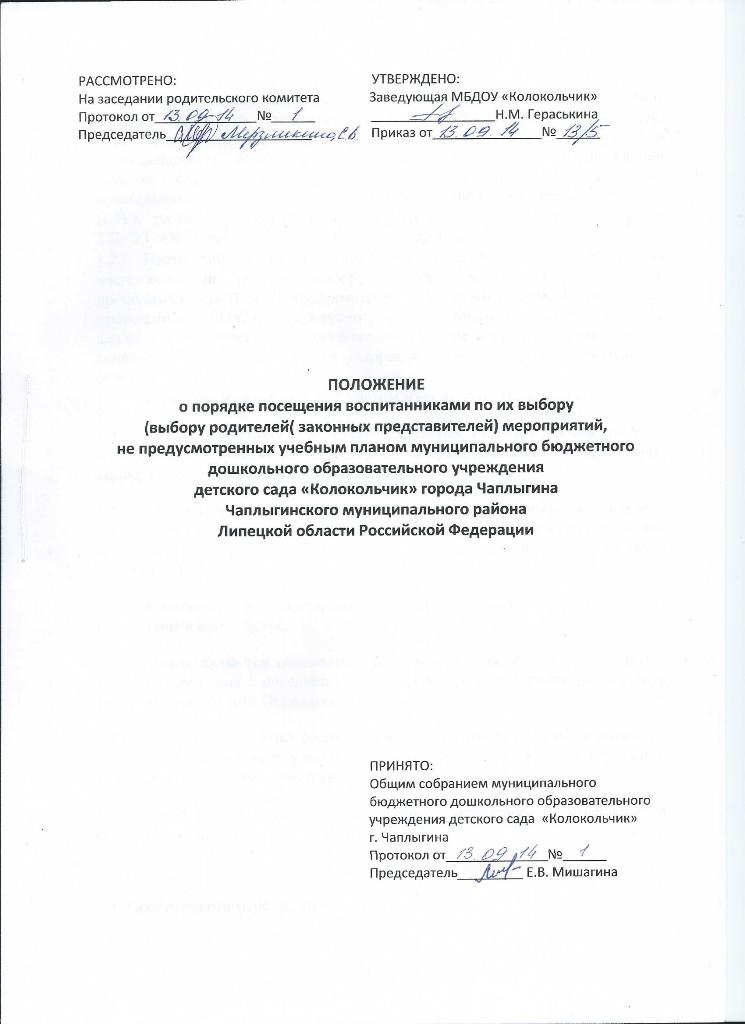 1. Общие положения1.1. Настоящий Порядок посещения воспитанниками по их выбору (выбору родителей (законных представителей) (далее – родителей) мероприятий, не предусмотренных учебным планом (далее – Порядок) в муниципальном бюджетном дошкольном образовательном учреждении детском саду «Колокольчик» города Чаплыгин Чаплыгинского муниципального района Липецкой области Российской Федерации (далее - ДОУ), разработан в соответствии с Федеральным законом от 29.12.2012 № 273-ФЗ «Об образовании в Российской Федерации».1.2. Настоящий Порядок определяет общий порядок посещения воспитанниками по их выбору (выбору родителей) мероприятий, проводимых в ДОУ и не предусмотренных учебным планом. Мероприятия, проводимые в ДОУ, и не предусмотренные учебным планом, организуются для развития творческого, познавательного интереса воспитанников, с целью сохранения и укрепления их здоровья. Посещение мероприятий не обязательно, но желательно.1.3. Настоящий Порядок принят с учетом мнения родительского комитета.1.4. К числу мероприятий, не предусмотренных учебным планом (далее – мероприятия), относятся: праздники, театрализованные представления, концерты, спортивные соревнования и т.п.1.5. Информация об изменениях в режиме дня воспитанников в связи с проведением мероприятия размещается на доске объявлений в ДОУ и каждой возрастной группы не менее чем за календарную неделю до даты проведения мероприятия.1.6. На мероприятии обязательно присутствие воспитателей, чьи группы принимают в нем участие.1.7. Правила являются обязательными для всех посетителей мероприятия. Принимая решение о посещении мероприятия, родитель подтверждает свое согласие с настоящим Порядком.1.8. Посещая мероприятие, воспитанник и его родитель тем самым выражает свое согласие принимать участие в возможной фото- и видеосъемке, теле-и аудиозаписи со своим присутствием.1.9. Регламент проведения конкретного мероприятия утверждается соответствующим приказом заведующей ДОУ.2. Посетители мероприятий2.1. Посетителями мероприятий являются:- воспитанники ДОУ, являющиеся непосредственными участниками мероприятия;- иные физические лица, являющиеся непосредственными участниками мероприятия;- воспитанники ДОУ, являющиеся зрителями на мероприятии;- родители воспитанников;- работники ДОУ;2.2. ДОУ может устанавливать возрастные ограничения на посещение мероприятия.2.3. Перед проведением мероприятия ДОУ может объявлять правила поведения и (или) проводить инструктаж.3. Права, обязанности и ответственность посетителей мероприятий3.1. Все посетители имеют право:- на уважение своей чести и достоинства;- проведение фото- и видеосъемки, аудиозаписи.3.2. Зрители и гости имеют право приносить с собой и использовать во время проведения спортивных соревнований:- плакаты, лозунги, речёвки во время проведения состязательных, в том числе спортивных мероприятий, а также соответствующую атрибутику.3.3. Ответственные лица имеют право удалять с мероприятия гостей и зрителей, нарушающих настоящие правила.3.4. Все посетители обязаны:- выполнять требования организаторов мероприятий по соблюдению норм и правил поведения во время мероприятия;- соблюдать настоящие правила и регламент проведения мероприятия;- бережно относиться к помещениям, имуществу и оборудованию ДОУ;- уважать честь и достоинство других посетителей мероприятия;- поддерживать чистоту и порядок на мероприятиях;- выполнять требования ответственных лиц;- незамедлительно сообщать ответственным лицам о случаях обнаружения подозрительных предметов, вещей, о случаях возникновения задымления или пожара;- при получении информации об эвакуации действовать согласно указаниям ответственных лиц, соблюдая спокойствие и не создавая паники.3.5. Приход и уход с мероприятия осуществляется организованно.3.6. Ответственные лица обязаны:- лично присутствовать на мероприятии;- обеспечивать доступ посетителей на мероприятие;- осуществлять контроль соблюдения участниками, зрителями и гостями настоящего Порядка;- обеспечивать эвакуацию посетителей в случае угрозы и возникновения чрезвычайных ситуаций.3.7. Посетителям мероприятий запрещается:- приносить с собой игрушки;- повреждать элементы оформления и оборудование мероприятия;-совершать поступки, унижающие или оскорбляющие человеческое достоинство других посетителей, работников ДОУ;- проявлять неуважение к посетителям, работникам ДОУ.3.8. Посетители, нарушившие настоящий Порядок, могут быть не допущены к другим мероприятиям, проводимым в ДОУ.4. Порядок посещения мероприятий4.1. Вход посетителей на мероприятие после его начала разрешается только по согласованию с ответственным лицом;4.2. Участники и зрители проходят на мероприятие в соответствии с его регламентом, в сопровождении взрослого.